ПРОЕКТ «День победы»Автор:Панина Людмила НиколаевнаДолжность: воспитательМесто работы:С П «Д/с к/в «Ягодка» МБДОУ «Д/с «Планета детства» к/в».Вид проекта: познавательный, творческий.Тип проекта: информационно-творческийСрок реализации проекта: 12 апреля  по 9 маяУчастники проекта: дети подготовительной группы, воспитатели, родители.Проблема значимая для детей, на решение которой направлен проект:Для чего нам нужно помнить о событиях Великой Отечественной войныАктуальность проблемы: Тема, которую я выбрала, считаю актуальной т.к. сегодня в преддверии 76-летия празднования Дня Победы возникает проблема: наши дети, молодое поколение, не знают историю событий Великой Отечественной войны; не испытывают чувства гордости за свою Родину, за героев победителей в Великой Отечественной войне, которые подарили нам счастливую, мирную, жизнь; не имеют представления о празднике «День Победы», т.к. к сожалению, с каждым днем утрачивается связь поколений.Патриотическое воспитание ребенка – это основа формирования будущего гражданина. Задача воспитания патриотизма в настоящее время очень сложна. Поэтому решили сообщить элементарные сведения о Великой Отечественной войне. Таким образом, было принято решение разработать и реализовать проект «День Победы»Проект направлен на нравственно-патриотическое воспитание подрастающего поколения через разные виды деятельности детей, педагогов и совместной работы родителей и их детей.Цель проекта: Воспитание у детей патриотизма, чувство гордости за подвиг народа в Великой Отечественной войне.Задачи проекта:Для детей:Узнать историю событий Великой Отечественной войны.Сформировать представления о празднике «День Победы»Расширить и закрепить знания о защитниках отечества (солдатах).Воспитывать уважение к ветеранам ВОВ.Формировать представление о том, что всем людям на Земле нужен мир.Для педагогов:Пополнение развивающей среды группы для закрепления знаний о событиях ВОВ.- дидактический материал с патриотическим содержанием (плакаты,иллюстрации о ВОВ)- подборка художественной литературы – рассказов, стихов, пословиц иПоговорок о войне, празднике 9 мая, о мире- подборка песен военных летПовышать профессиональную компетентность и кругозор по данной проблеме.Для родителей:Принять участие в сборе информации, материала о ВОВ (песни, стихи, плакаты), подбор детской литературы.Проявить творческие способности в создании выставки в группе по патриотическому воспитанию на тему: «9 мая – День Победы» - изготовление праздничных открыток, поделок, рисунков.Помощь в создании атрибутов сюжетно-ролевым играм на военную тему.Сотрудничество с воспитателями и детьми. Совместная экскурсия и возложение цветов к памятнику победителям в ВОВ.Форма проведения итогового мероприятия проекта: экскурсия к мемориалу павшим в Великой Отечественной войне.Продукты проекта:- для детей: рисунки «Звезда», аппликация «Салют», лепка «Русский танк»- для педагогов: выставка детского творчества, выпуск стенгазеты«Наши прадеды», папка-передвижка, информационныйматериал- для родителей: рисунки, поделки, атрибутыОжидаемые результаты по проекту:- для детей:1. Имеют знания о легендарном прошлом нашей Родины.2. Имеют представления о защитниках отечества, могут рассказать опразднике 9 мая, зачем нужен мир на Земле.3. Творческие работы детей.4. Имеют простейшие представления о мероприятиях направленныхна воспитание патриотических чувств (Парад Победы, Салют, возложениецветов к памятнику).- для педагогов: решение всех поставленных задач в начале проектнойдеятельности «День Победы».- для родителей:1. Активное участие в жизни ребенка в рамках ДОУ.2. Совместная деятельность, ориентированная на развитие у ребенкапотребности к познанию.3. Увидеть продукт деятельности детей.Этапы работы над проектом:1 этап – Подготовительный:Определение темы проекта, постановка цели и задач.Перспективное планирование проекта.Изучение методической литературы.Выбор форм работы с родителями.Выбор основных мероприятий.Определение и формулировка ожидаемых результатов.Подбор материалов для проведения бесед, консультаций.2 этап – Деятельностный:Работа с различными источниками информации: рассматривание иллюстраций, плакатов по теме проекта.Подготовка рекомендаций для родителей «Расскажем детям о Великой Отечественной войне».Проведение занятий по теме.Проведение бесед.Оформление стенгазеты «Наши прадеды».3 этап – Завершающий:Анализ полученных результатов и обобщение опыта.Выставка совместного творчества родителей и детей «Мы помним».Познание (ведущая деятельность – познавательно-исследовательская)Чтение художественной литературы (ведущая деятельность – чтение)Дидактические игры:
«Как называется военный…», «Узнай и назови боевую технику ВОВ», «Назови город – герой», «Что лежит у солдата в вещевом мешке».Цель: развивать ловкость, память, речь, мышление, умение анализировать и сопоставлять, обогащать словарный запас.Чтение: Л. Кассиль «Памятник солдату», С. Баруздин «Точно в цель», «За Родину», И.Токмакова « Сосны шумят»; Шишов А. «Лесная девочка»; Ю. Яковлев « Как Сережа на войну ходил»; Ю .А. Агебаев «День Победы», А. Митяев «Мешок овсянки», О. Высоцкая «Салют», Ю. Коваль «Алый».Наизусть: А. Усачев « День Победы», С. Маршак «Ленинградское кольцо».
Заучивание пословиц, поговорок о солдатской службе, дружбе, долге.Цель: продолжать знакомство с произведениями военных лет и произведениями о войне; расширять знания о ВОВ; продолжать развивать внимание и интерес к литературе; развивать и совершенствовать все виды речи; расширять и пополнять словарный запас.Беседы: «День Победы», «Наши ветераны», «Мальчики- будущие защитники Родины», беседы детей с родителями о родственниках-участниках ВОВ, «Герои в нашей семье», «Герои Великой Отечественной войны – наши земляки», «Георгиевская лента – символ Дня Победы»;
«День Победы».Цель: расширить знания детей о ВОВ, о героях страны, о подвиге нашего народа в это время, формировать чувство гордости за свой народ, формировать элементарные представления о свободе личности, приучать к самостоятельности суждений.Социализация(ведущая деятельность – игровая)Художественное творчество(ведущая деятельность – продуктивная)Физическая культура(ведущая деятельность – двигательная)Сюжетно-ролевые игры:
«Моряки», «Пограничники», «Лётчики», «Танкисты», «На границе», игра- ситуация «Армейский порядок».Цель: воспитывать дружеские отношения между детьми, организованность, дисциплинированность, чувство коллективизма и взаимовыручки, умение распределять роли и подчиняться правилам игры.
Рисование:
«Солдат на посту», «Праздничный салют», «Самолеты в небе».
Аппликация:
Праздничная открытка «9 мая», «Парашютисты», «Гвоздики»,
Лепка:
«Вечный огонь Победы», «Солдат», «Танк»Изготовление атрибутов к сюжетно-ролевым играм.Коллективная работа: стенгазета «Наши прадеды»Самостоятельная художественная деятельность: Раскраски по теме.Цель: развитие мелкой моторики рук, закреплять умение правильно наносить штриховку, подбирать самостоятельно цвет.Подвижные игры:-«Разведка. » - «Попади в цель» -«Меткий стрелок».Цель: совершенствовать координацию движений, развивать у детей выдержку, ловкость, наблюдательность, глазомер, четность, взаимовыручку и помощь, умение согласовывать свои действия с партнером.Формы взаимодействия с семьей и социальными партнерамиКонсультация для родителей «Как рассказать детям о ВОВ».Совместная подборка книг и иллюстраций для создания выставки для детей на тему «День Победы!»ВЫВОДЫ:В ходе проведенных мероприятий, посвященных дню Победы, дети научились ориентироваться в истории нашей страны, у детей сформировались такие понятия, как ветераны, оборона, захватчики, фашисты, фашистская Германия; сформировалось чувство гордости за свой народ и его боевые заслуги; уважение к защитникам Отечества, ветеранам Великой Отечественной войны.Проект «День Победы» предоставил каждому ребенку возможность не только получать знания, но и развивать творческие способности, формировать коммуникативные навыки. В процессе проживания темы проекта дети проявили активный познавательный интерес.Реализация проекта показала свою эффективность:Дети: Повысился уровень осведомлённости старших дошкольников и их родителей об истории человечества через знакомство с легендарным прошлым России в период Великой Отечественной войны. Пополнен материал о Великой Отечественной войне. Ребята имеют представления о военных профессиях, о родах войск армии РФ. Они знакомы с произведениями поэтов, писателей и художников на военную тематику.Дети владеют расширенным словарным запасом на тему «9 Мая – День Победы». Также они имеют представление об истории памятного места родного села. Дети толерантны, испытывают уважение к защитникам Родины и чувство гордости за свой народ.Родители: Активные и заинтересованные участники проекта, ориентированы на развитие у ребёнка потребности к познанию, общению со взрослыми и сверстниками, через совместную исследовательскую проектную деятельность.Перспективы дальнейшего развитияРеализация данного проекта в рамках других тем (День Независимости России, День согласия и примирения, День защитника Отечества) с целью формирования у детей чувства гражданственности и патриотизма через ознакомление с историей России.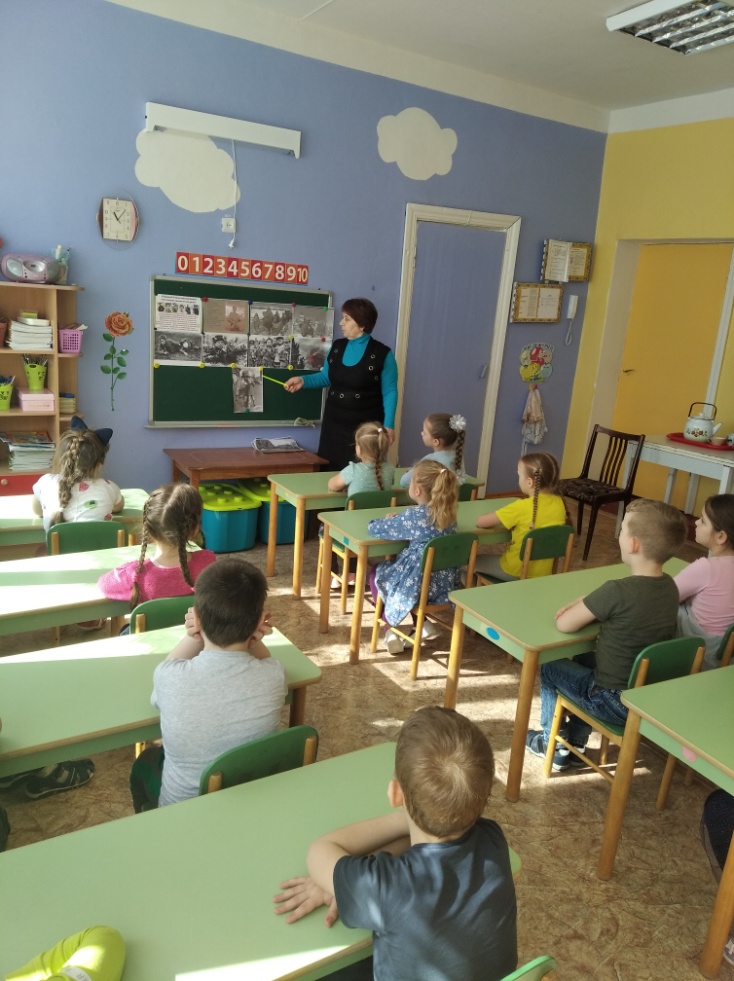 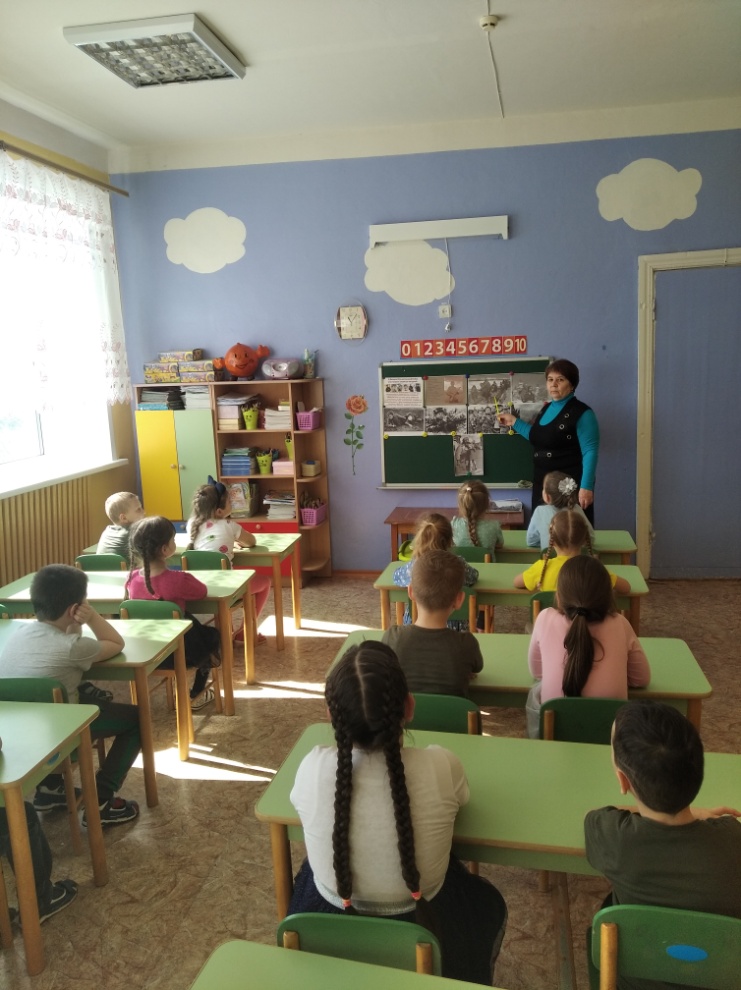 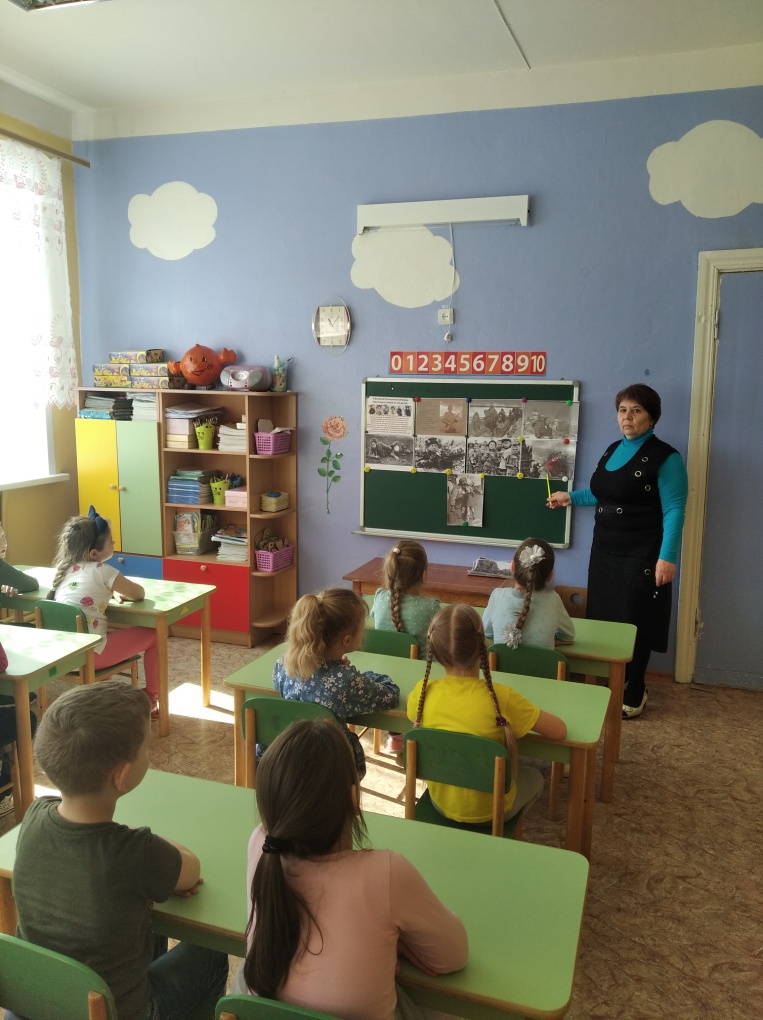 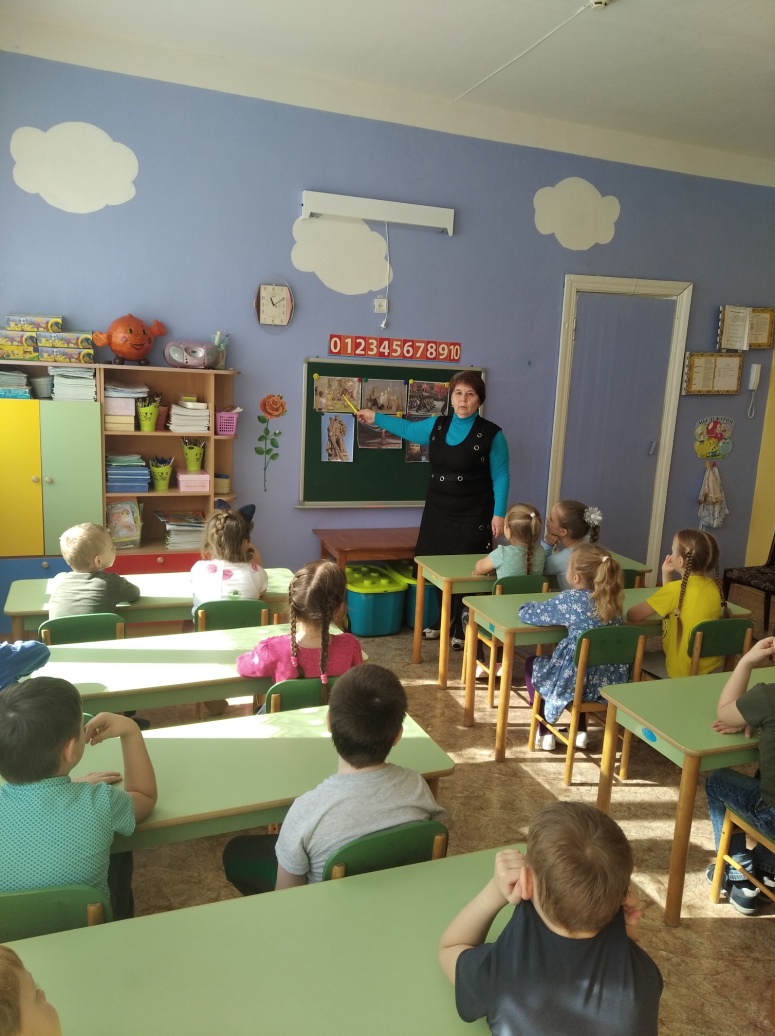 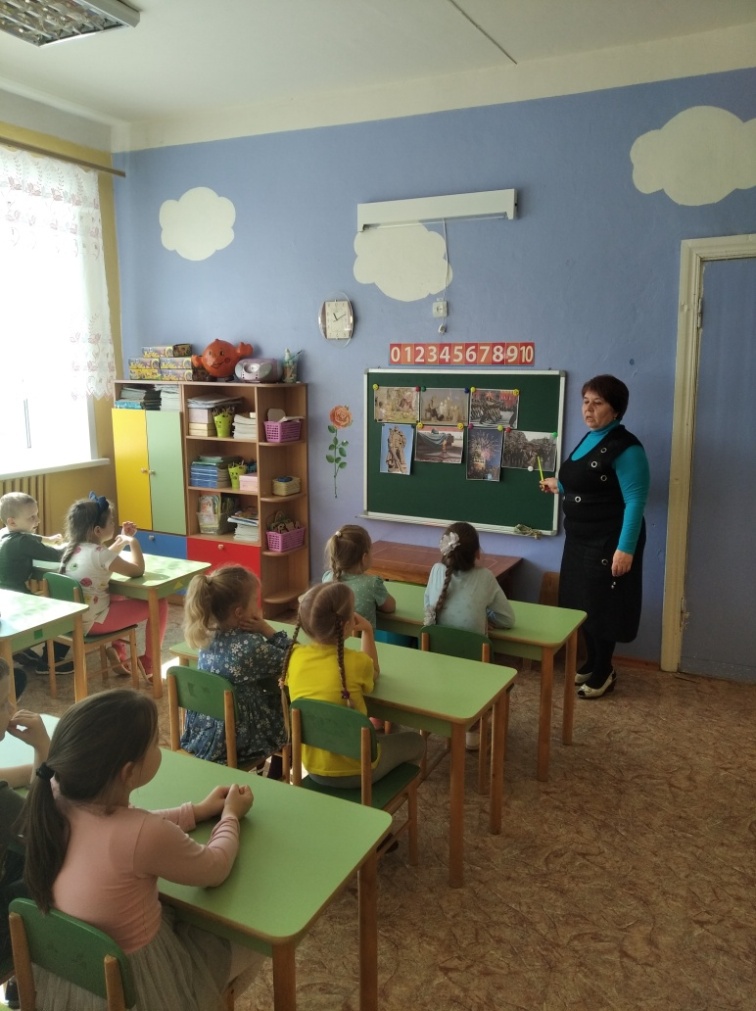 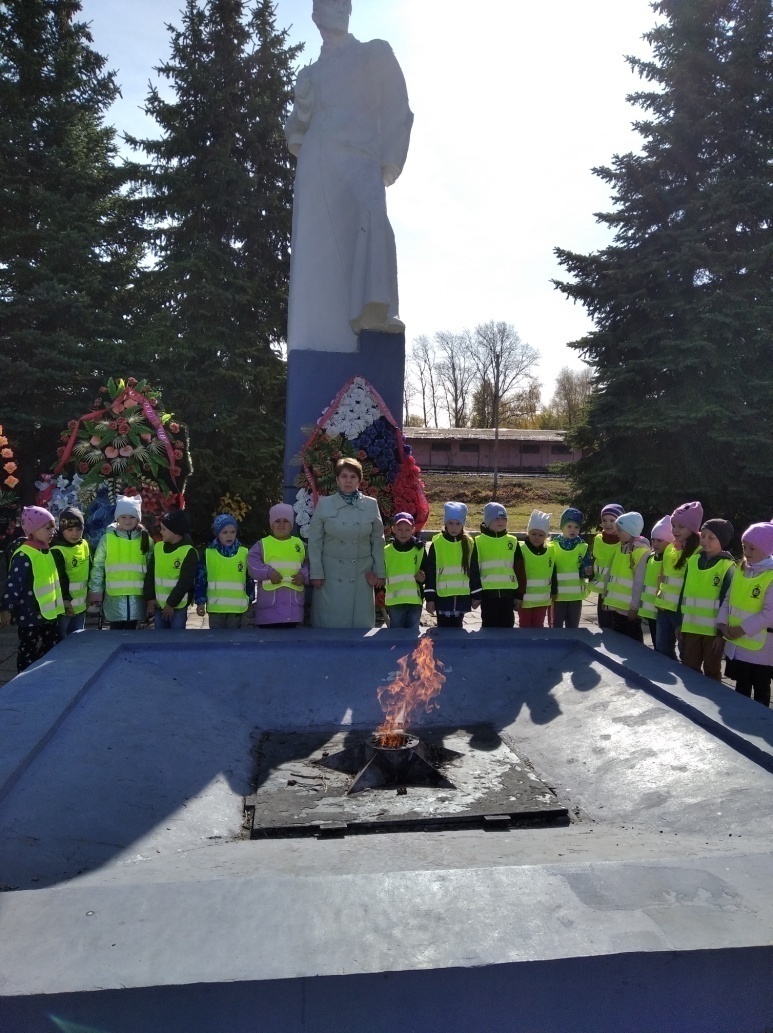 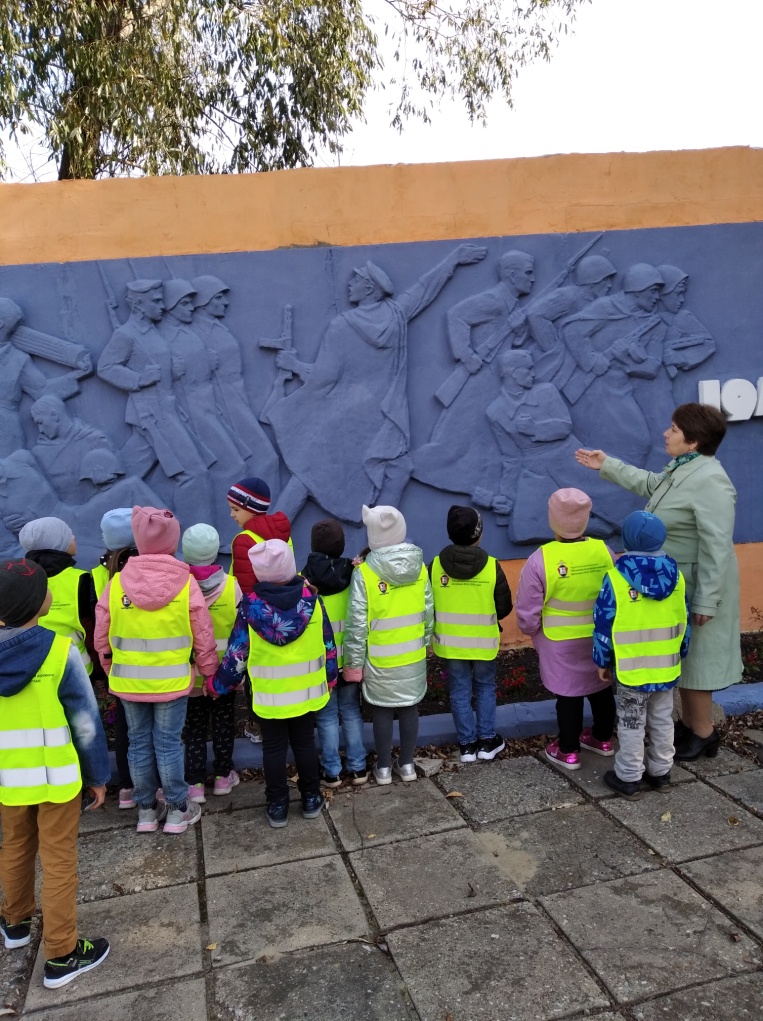 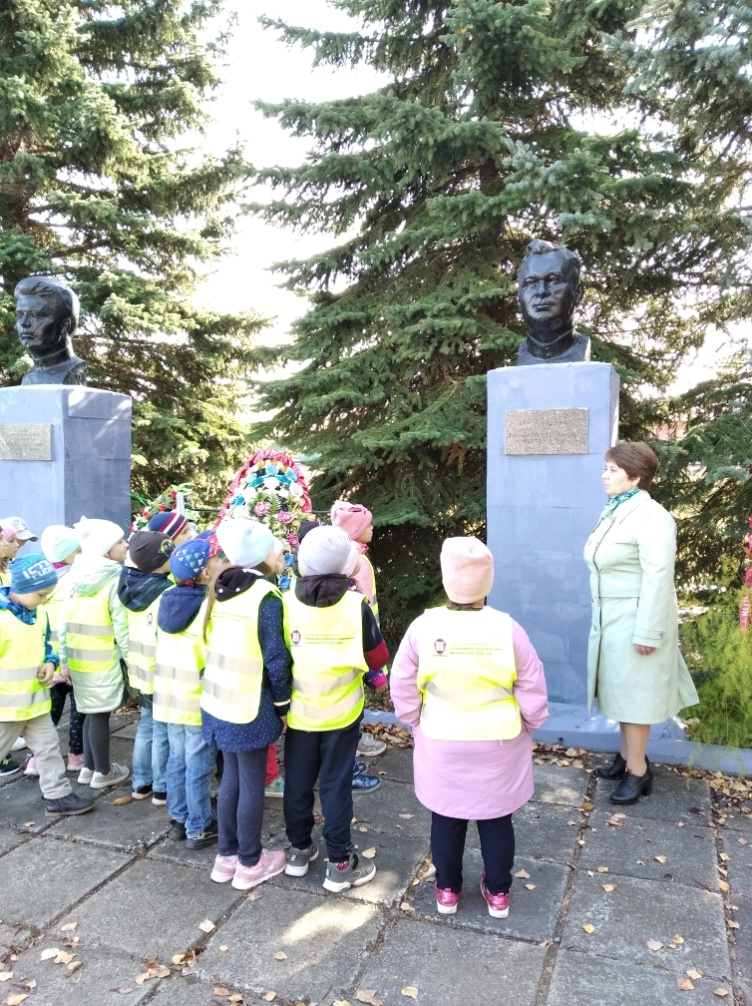 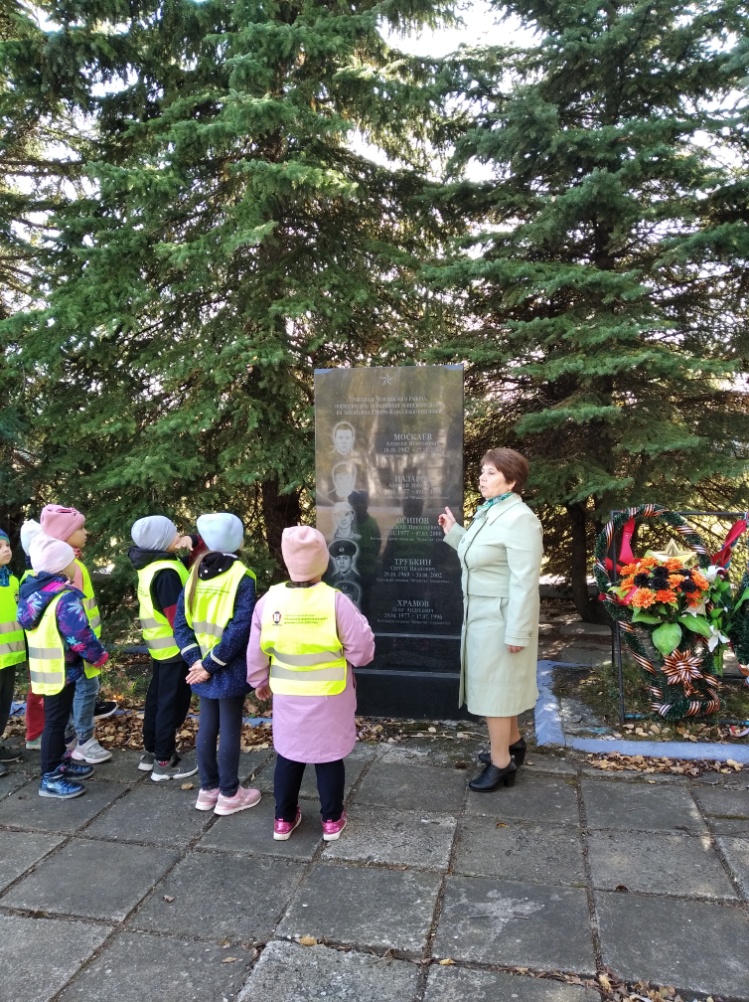 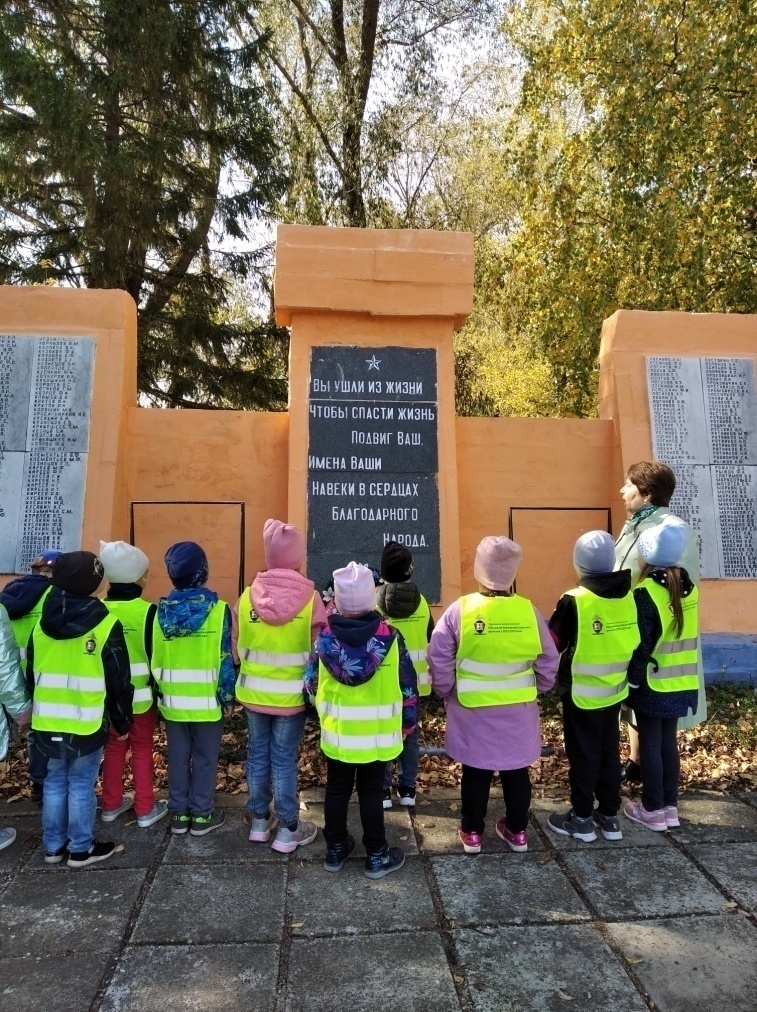 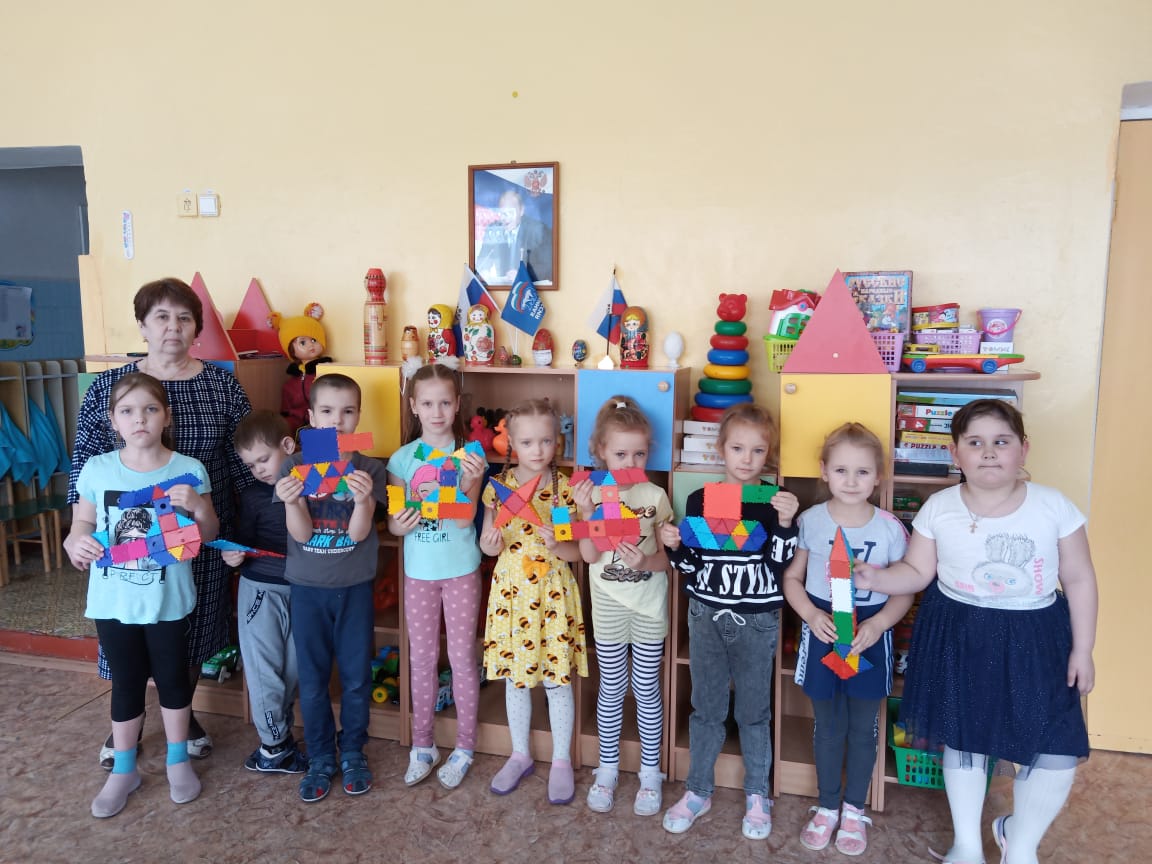 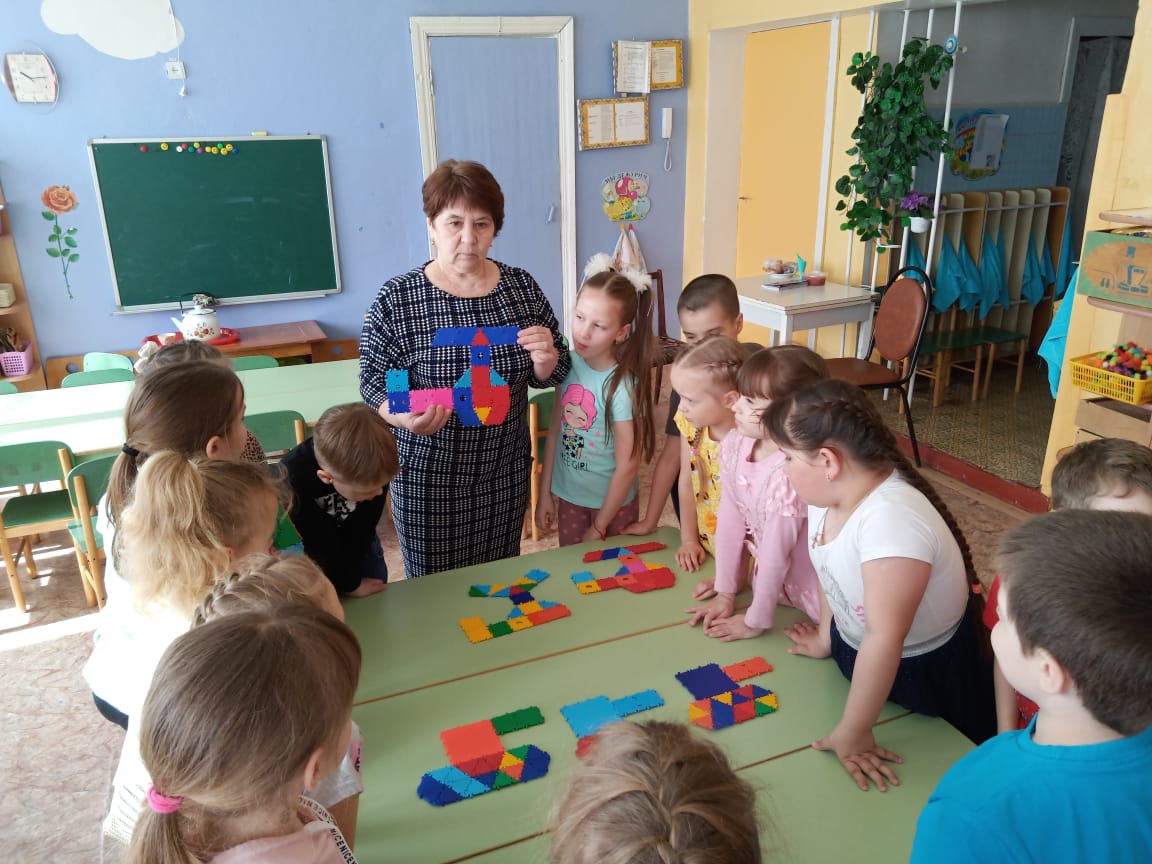 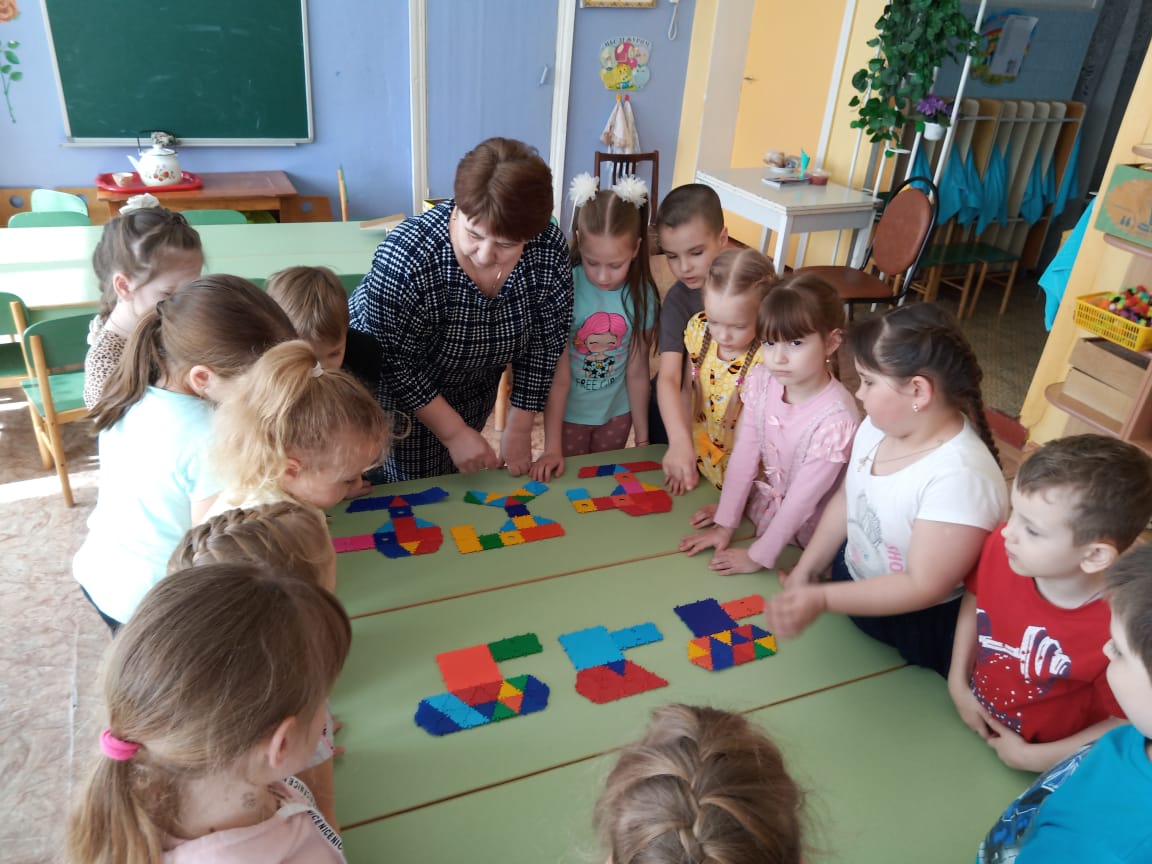 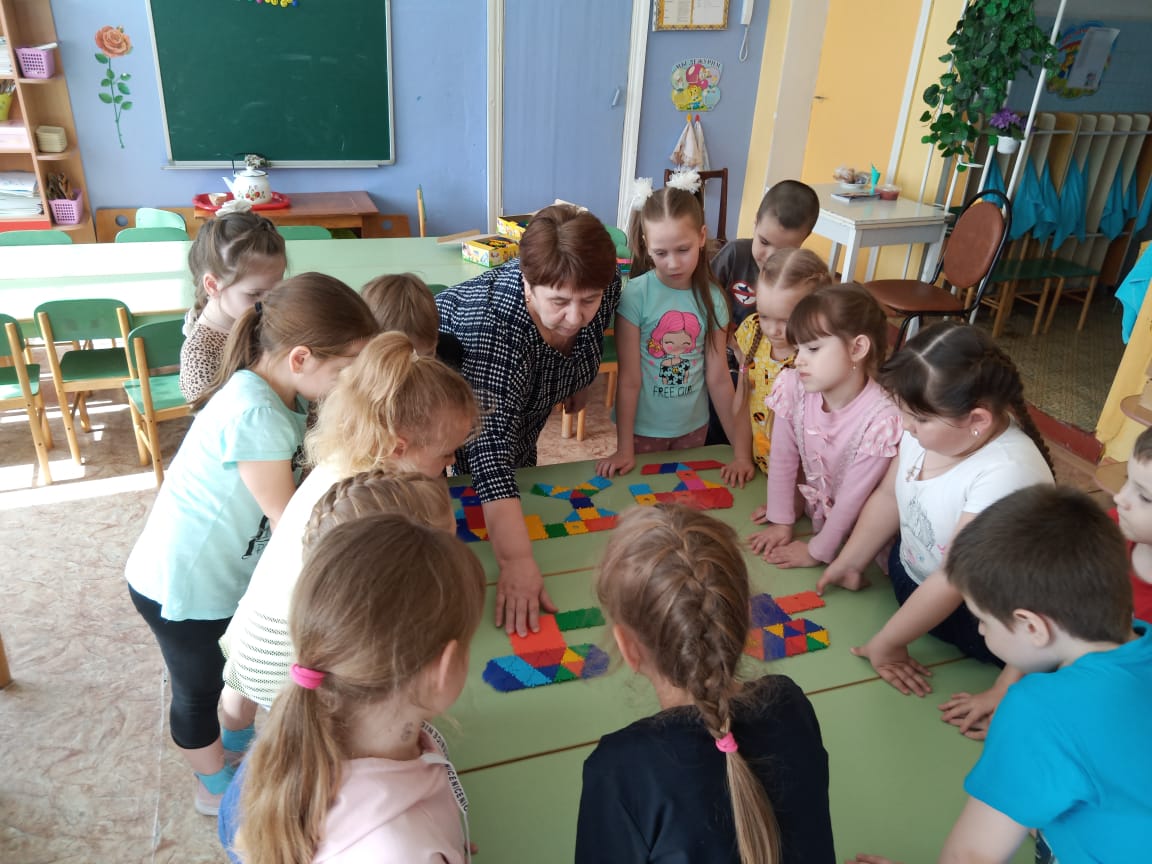 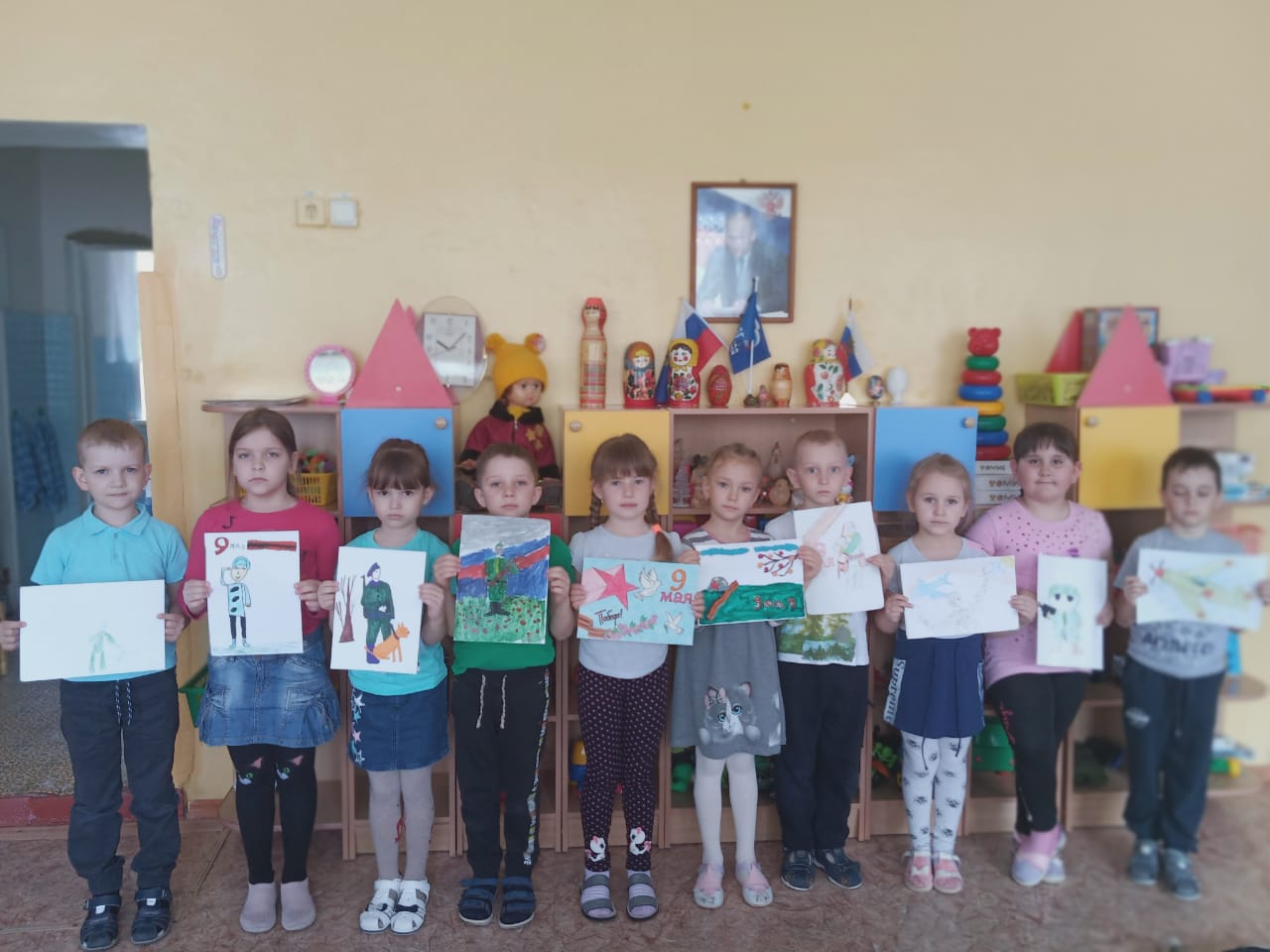 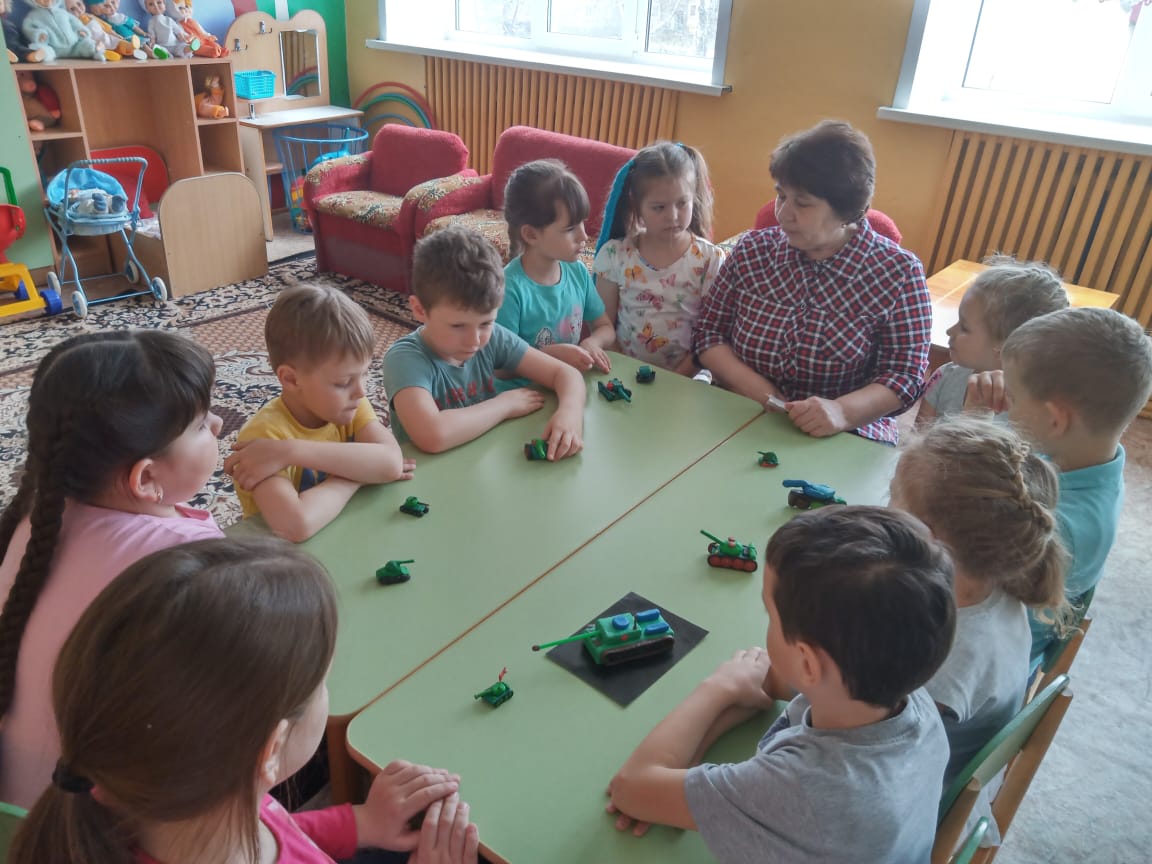 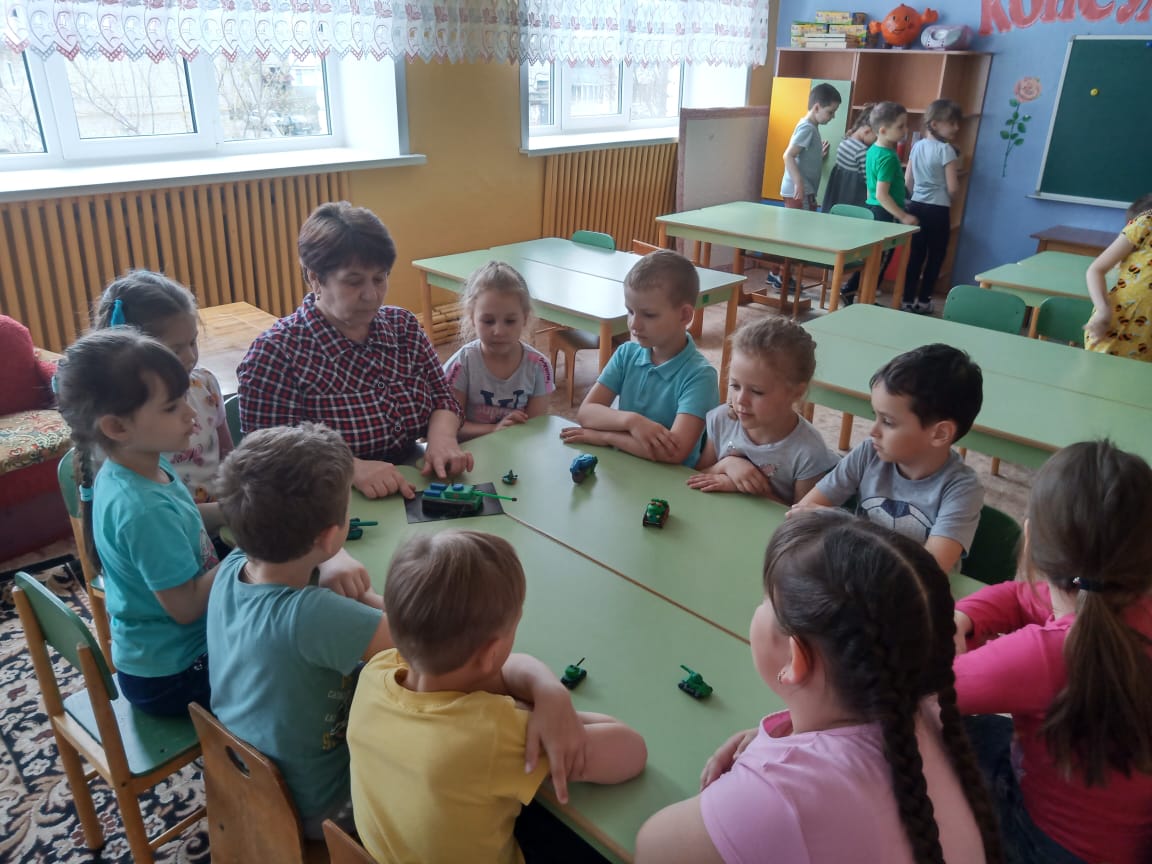 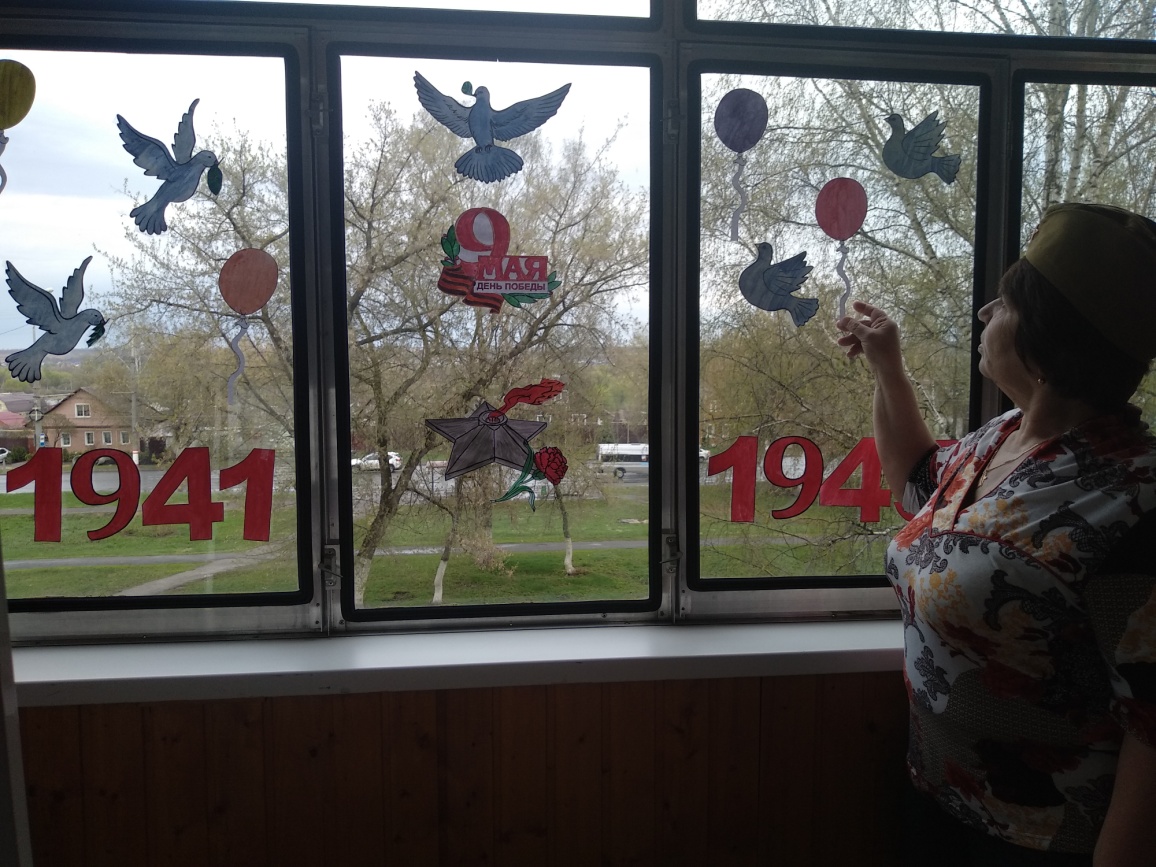 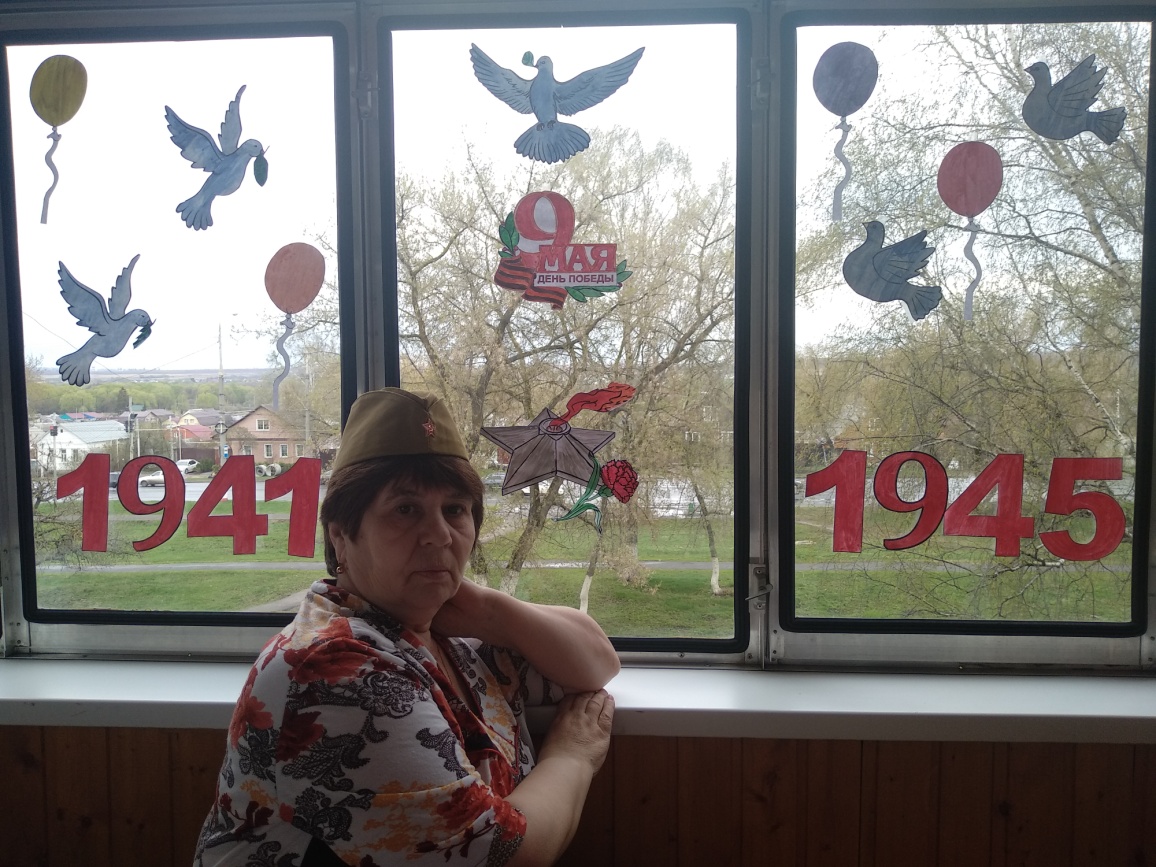 